Dear Parent/GuardianIf you are a critical worker and need a place in school for your child, please complete the form below as soon as possible, to support us in ensuring those children who need a place are able to have one safely.https://forms.gle/cXZWfmyPDY5vznmc7Many thanksMrs A McClureyHead Teacher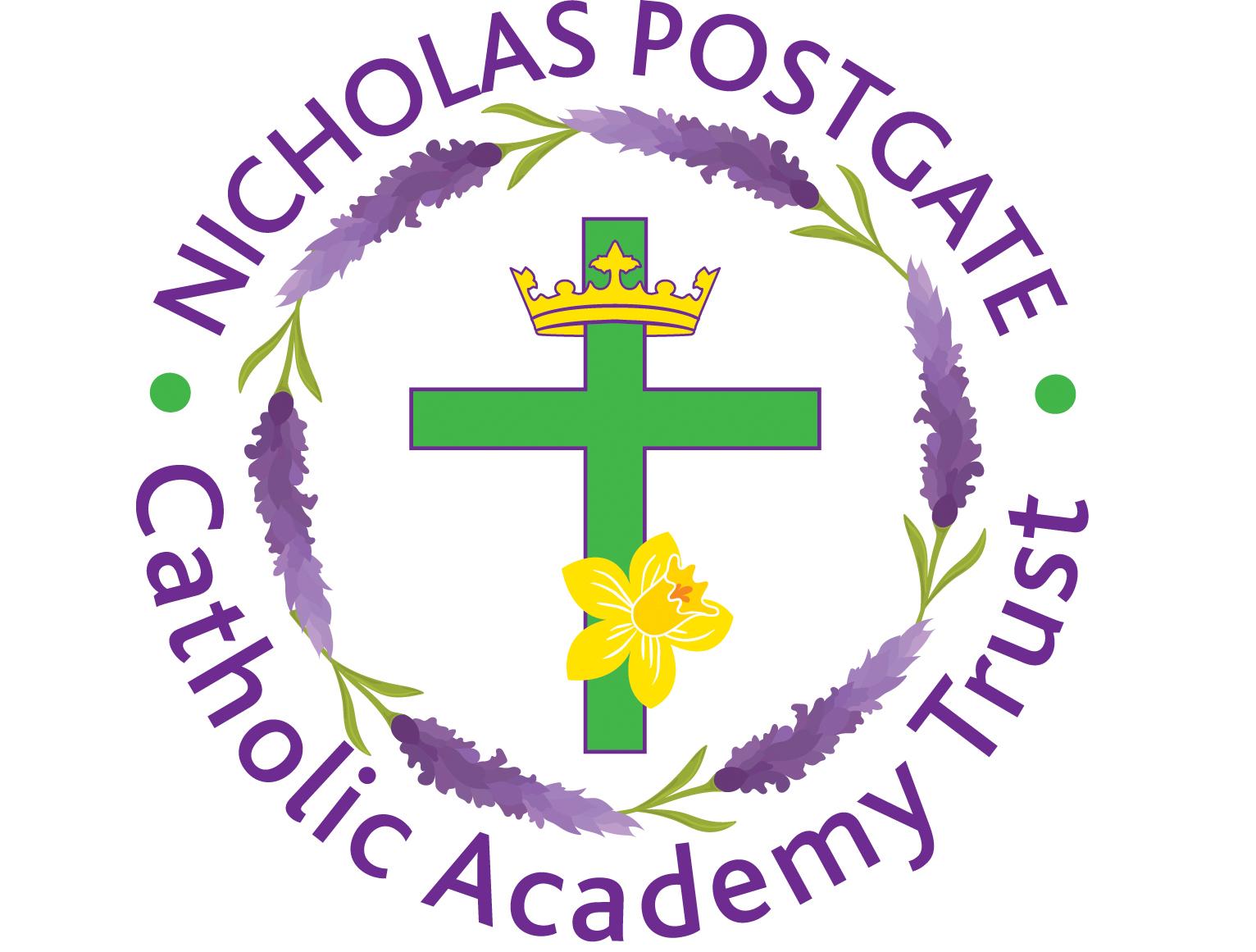 